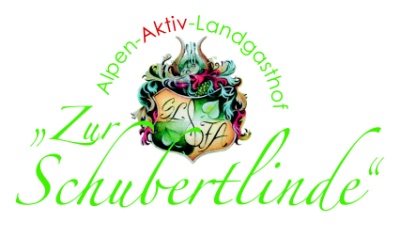 Unser Abholangebot demnächst… Donnerstag, 15. OktoberÜberbackene Schinkenfleckerl n mit Salatgarnitur und Dip (Euro 8,-)Wiener Schnitzerl vom Schwein mit Erdäpfelsalat (Euro 9,-)Freitag, 16. Oktober Gebratenes Zanderfilet auf Currylinsen mit Gemüse (Euro 12,-) Wiener Schnitzerl vom Schwein mit Erdäpfelsalat (Euro 9,-)Samstag, 17. OktoberKrenfleisch vom Schweinsbauch mit Wurzelgemüse, Kren und Salzerdäpfeln (Euro 8,50)Wiener Schnitzerl vom Schwein mit Erdäpfelsalat (Euro 9,-)Sonntag, 18. OktoberGeschmorter Rindsbraten in feiner Wurzelrahmsauce mit Apfelrotkraut und Serviettenknödel  (Euro 12,-)Wiener Schnitzerl vom Schwein mit Erdäpfelsalat (Euro 9,-)Montag, 19. OktoberEiernockerln mit Salat  (Euro 8,-)Wiener Schnitzerl vom Schwein mit Erdäpfelsalat (Euro 9,-)Unser Dessert  für diese Woche:  Cremeschnitte 	€ 3,80 Vorbestellungen (für Mo. & Do.) nach Möglichkeit bis zum jeweiligen Vorabend Tel.: 02637 2252                  Email: office@schubertlinde.at  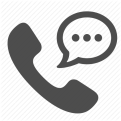 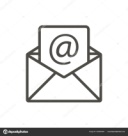 